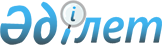 "2009 жылға арналған аудан бюджеті туралы" 2008 жылғы 23 желтоқсандағы № 9/98-IV шешіміне өзгерістер мен толықтырулар енгізу туралы
					
			Күшін жойған
			
			
		
					Шығыс Қазақстан облысы Катонқарағай аудандық мәслихатының 2009 жылғы 23 сәуірдегі N 12/118-IV шешімі. Шығыс Қазақстан облысы Әділет департаментінің Катонқарағай аудандық әділет басқармасында 2009 жылғы 28 сәуірде N 5-13-56 тіркелді. Шешімнің қабылдау мерзімінің өтуіне байланысты қолдану тоқтатылды - Катонқарағай аудандық мәслихатының 2010 жылғы 11 қаңтардағы N 09 хаты      Ескерту. Шешімнің қабылдау мерзімінің өтуіне байланысты қолдану тоқтатылды (Катонқарағай аудандық мәслихатының 2010.01.11 N 09 хаты).

      Қазақстан Республикасы Бюджет Кодексінің 109 бабына, «Қазақстан Республикасындағы жергілікті мемлекеттік және өзін-өзі басқару туралы» Қазақстан Республикасы Заңының 6-бабының 1 тармағының 1-тармақшасына және Шығыс Қазақстан облыстық мәслихатының «2009 жылға арналған облыстық бюджет туралы» 2008 жылғы 19 желтоқсандағы № 10/129-IV шешімге өзгерістер мен толықтырулар енгізу туралы» 2009 жылғы 17 сәуірдегі № 13/153-ІV (2009 жылғы 27 сәуірде нормативтік құқықтық кесімдерді мемлекеттік тіркеудің тізілімінде 2497 нөмірімен тіркелген) шешіміне сәйкес, Катонқарағай аудандық мәслихаты ШЕШІМ 

ҚАБЫЛДАДЫ:



      1. «2009 жылға арналған аудан бюджеті туралы» 2008 жылғы 23 желтоқсандағы № 9/98-IV (2008 жылдың 30 желтоқсанында нормативтік құқықтық кесімдерді мемлекеттік тіркеудің тізілімінде 5-13-51 нөмірімен тіркелген, 2009 жылдың 19 қаңтарында «Арай» газетінің № 3 санында жарияланған), 2009 жылғы 18 ақпандағы «2009 жылға арналған аудан бюджеті туралы» 2008 жылғы 23 желтоқсандағы № 9/98-IV шешіміне өзгерістер мен толықтырулар енгізу туралы» № 11/112-IV (2009 жылдың 19 ақпанында нормативтік құқықтық кесімдерді мемлекеттік тіркеудің тізілімінде 5-13-55 нөмірімен тіркелген, 2009 жылдың 27 ақпанында «Арай» газетінің № 9 санында жарияланған) шешімдеріне мынадай өзгерістер мен толықтырулар енгізілсін:



      1) 1-тармақ мынадай редакцияда жазылсын:



      "1. 2009 жылғы арналған аудандық бюджет 1 қосымшаға сәйкес мынадай көлемде бекітілсін:



      1) кірістер – 1855997,9 мың теңге, соның ішінде:



      салықтық түсімдер бойынша - 277183 мың теңге;



      салықтық емес түсімдер бойынша - 2000 мың теңге;



      негізгі капиталды сатудан түсетін түсімдер – 15817 мың теңге;



      ресми трансферттердің түсімі бойынша – 1560997,9 мың теңге;



      2) шығындар – 1854075,2 мың теңге;



      3) операциялық сальдо – 7389 мың теңге;



      4) қаржылық активтермен жүргізілген операциялар сальдосы – 7389 мың теңге, соның ішінде: қаржылық активтерді сатып алу - 7389 мың теңге, мемлекеттік қаржылық активтерін сатудан түсетін түсім – 0 мың теңге;



      5) бюджет дефициті (профициті) - -5466,3 мың теңге;



      6) дефицитті (профицитті) қаржыландыру – 5466,3 мың теңге.".



      2. Аудандық мәслихаттың 2008 жылғы 23 желтоқсандағы № 9/98-IV шешімімен бекітілген 1, 2, 4, 5 қосымшалары жаңа редакцияда мазмұндалып, 1, 2, 3, 4 қосымшалары болып және 5 қосымшаға сәйкес 2009 жылға арналған аудандық бюджетке республикалық бюджеттен түскен мақсатты ағымдағы трансферттер тізбесі енгізіліп, бекітілсін.



        3. Қазақстан Республикасы Бюджеттік Кодексінің 104 бабының 4,  5 тармақтарына сәйкес 2009 жылдың басына 5466,3 мың теңге мөлшерінде жинақталған бос қалдықтар 6 қосымшаға сәйкес шығындар жоспарын көбейтуге бағытталсын.



        4. Осы шешім 2009 жылдың 1 қаңтарынан бастап қолданысқа  енгізіледі.      Сессия төрағасы                    Р. Чимкенова      Катонқарағай аудандық

      мәслихатының хатшысы               Д. Бралинов

Катонқарағай аудандық мәслихатының

2008 жылғы 23 желтоқсандағы

№ 9/98-IV шешіміне 1 қосымшаКатонқарағай аудандық мәслихатының

2009 жылғы 23 сәуірдегі

№ 12/118-IV шешіміне 1 қосымша 

2009 жылға арналған аудан бюджеті туралы

Катонқарағай аудандық мәслихатының

2008 жылғы 23 желтоқсандағы

№ 9/98-IV шешіміне 2 қосымшаКатонқарағай аудандық мәслихатының

2009 жылғы 23 сәуірдегі

№ 12/118-IV шешіміне 2 қосымша 

2009 жылға арналған жергілікті бюджеттен қаржыландырылатын

бюджеттік бағдарламалар тізбесі

Катонқарағай аудандық мәслихатының

2008 жылғы 23 желтоқсандағы

№ 9/98-IV шешіміне 4 қосымша

 

Катонқарағай аудандық мәслихатының

2009 жылғы 23 сәуірдегі

№ 12/118-IV шешіміне 3 қосымша 

Облыстық бюджеттен түскен мақсатты ағымдағы трансферттер

Катонқарағай аудандық мәслихатының

2008 жылғы 23 желтоқсандағы

№ 9/98-IV шешіміне 5 қосымша

 

Катонқарағай аудандық мәслихатының

2009 жылғы 23 сәуірдегі

№ 12/118-IV шешіміне 4 қосымша 

Бюджеттік инвестициялық жобаларды (бағдарламаларды) іске

асыруға бағытталған, бюджеттік бағдарламаларға бөлінген даму

бюджеті бағдарламаларының тізбесі

Катонқарағай аудандық мәслихатының

2009 жылғы 23 сәуірдегі

№ 12/118-IV шешіміне 5 қосымша 

Республикалық бюджеттен түскен мақсатты ағымдағы трансферттер

Катонқарағай аудандық мәслихатының

2009 жылғы 23 сәуірдегі

№ 12/118-IV шешіміне 6 қосымша 

2009 жылдың 1 қаңтарына қалыптасқан бос қалдықтар
					© 2012. Қазақстан Республикасы Әділет министрлігінің «Қазақстан Республикасының Заңнама және құқықтық ақпарат институты» ШЖҚ РМК
				СанатыСанатыСанатыСанатыСанатыСомасы

(мың

теңге)СыныпСыныпСыныпСыныпСомасы

(мың

теңге)Кіші сыныпКіші сыныпКіші сыныпСомасы

(мың

теңге)СпецификаСпецификаСомасы

(мың

теңге)АтауыСомасы

(мың

теңге)Кірістер1855997,91Салықтық түсімдер2771831Табыс салығы1105252Жеке табыс салығы1105251Төлем көзінен ұсталатын жеке табыс

салығы924602Кәсіпкерлік қызметпен айналысатын жеке

тұлғалардан алынатын жеке табыс салығы157853Қызметін біржолғы талон бойынша жүзеге

асыратын жеке тұлғалардан алынатын жеке

табыс салығы22803Әлеуметтiк салық1206711Әлеуметтік салық1206711Әлеуметтік салық1206714Меншiкке салынатын салықтар379661Мүлiкке салынатын салықтар160331Заңды тұлғалардың және жеке

кәсіпкерлердің мүлкіне салынатын салық145992Жеке тұлғалардың мүлкiне салынатын

салық14343Жер салығы52252Елдi мекендер жерлерiне жеке

тұлғалардан алынатын жер салығы31193Өнеркәсіп,көлік,байланыс,қорғаныс

жеріне және ауыл шаруашылығына

арналмаған өзге де жерге салынатын жер

салығы2567Ауыл шаруашылығы мақсатындағы жерлерге

заңды тұлғалардан, жеке кәсіпкерлерден,

жеке нотариустар мен адвокаттардан

алынатын жер салығы4508Елді мекендер жерлеріне заңды

тұлғалардан, жеке кәсіпкерлерден, жеке

нотариустар мен адвокаттардан алынатын

жер салығы14004Көлiк құралдарына салынатын салық138661Заңды тұлғалардан көлiк құралдарына

салынатын салық7142Жеке тұлғалардан көлiк құралдарына

салынатын салық13152145Бірыңғай жер салығы28421Бірыңғай жер салығы28425Тауарларға, жұмыстарға және қызметтер

көрсетуге салынатын iшкi салықтар59672Акциздер103096Заңды және жеке тұлғалар бөлшек саудада

өткізетін, сондай-ақ өзінің өндірістік

мұқтаждарына пайдаланылатын бензин

(авиациялықты қоспағанда)98515297Заңды және жеке тұлғаларға бөлшек

саудада өткізетін, сондай-ақ өз

өндірістік мұқтаждарына пайдаланылатын

дизель отыны453Табиғи және басқа ресурстарды

пайдаланғаны үшiн түсетiн түсiмдер269215Жер учаскелерін пайдаланғаны үшін төлем26924Кәсiпкерлiк және кәсiби қызметтi

жүргiзгенi үшiн алынатын алымдар22451Жеке кәсіпкерлерді мемлекеттік

тіркегені үшін алынатын алым4562Жекелеген қызмет түрлерiмен айналысу

құқығы үшiн лицензиялық алым4143Заңды тұлғаларды мемлекеттiк тiркегенi

және филиалдар мен өкiлдiктердi есептiк

тiркегенi үшiн алынатын алым1025Жылжымалы мүлікті кепілдікке салуды

мемлекеттік тіркегені және кеменiң

немесе жасалып жатқан кеменiң

ипотекасы үшін алынатын алым6314Көлік құралдарын мемлекеттік тіркегені

үшін алым12418Жылжымайтын мүлікке және олармен мәміле

жасау құқығын мемлекеттік тіркегені

үшін алынатын алым108420Жергілікті маңызы бар және елді

мекендердегі жалпы пайдаланудағы

автомобиль жолдарының бөлу жолағында

сыртқы (көрнекі) жарнамаларды

орналастырғаны үшін алынатын төлем218Заңдық мәнді іс-әрекеттерді жасағаны

және (немесе) құжаттар бергені үшін

оған уәкілеттігі бар мемлекеттік

органдар немесе лауазымды адамдар

алатын міндетті төлемдер20541Мемлекеттік баж20542Сотқа берілетін талап арыздардан,

ерекше өндірістегі істер бойынша

арыздардан (шағымдардан), жүгіну

шағымдарынан, атқару парағының

көшірмесін беру туралы мәселе бойынша

сот анықтамасына жеке шағымдардан, сот

бұйрығын шығару туралы арыздардан,

сондай-ақ соттың шетел соттары мен

төрелік соттарының шешімдері бойынша

атқару парақтарын, құжаттардың

көшірмелерін (төлнұсқаларын) бергені

үшін алынатын мемлекеттік баж6404Азаматтық хал актілерін тіркегені,

азаматтарға азаматтық хал актілерін

тіркегені туралы қайта куәліктер

бергені үшін, сондай-ақ туу, неке,

некені бұзу, өлім туралы актілердің

жазбаларын өзгерту, толықтыру, түзету

мен қалпына келтіруге байланысты

куәліктерді бергені үшін алынатын

мемлекеттік баж8385Шетелге баруға және Қазақстан

Республикасына басқа мемлекеттерден

адамдарды шақыруға құқық беретін

құжаттарды ресімдегені үшін, сондай-ақ

осы құжаттарға өзгерістер енгізгені

үшін алынатын мемлекеттік баж1591817Қазақстан Республикасының азаматтығын

алу, Қазақстан Республикасының

азаматтығын қалпына келтіру және

Қазақстан Республикасының азаматтығын

тоқтату туралы құжаттарды ресімдегені

үшін алынатын мемлекеттік баж288Тұрғылықты жерін тіркегені үшін

алынатын мемлекеттік баж2869Аңшылық құқығына рұқсат бергені үшін

алынатын мемлекеттік баж2110Жеке және заңды тұлғалардың азаматтық,

қызметтік қаруының (аңшылық суық

қаруды, белгі беретін қаруды, ұңғысыз

атыс қаруын, механикалық

шашыратқыштарды, көзден жас ағызатын

немесе тітіркендіретін заттар

толтырылған аэрозольді және басқа

құрылғыларды, үрлемелі қуаты 7,5 Дж-дан

аспайтын пневматикалық қаруды

қоспағанда және калибрі 4,5 мм-ге

дейінгілерін қоса алғанда) әрбір

бірлігін тіркегені және қайта тіркегені

үшін алынатын мемлекеттік баж4312Қаруды және оның оқтарын сақтауға

немесе сақтау мен алып жүруге

тасымалдауға, Қазақстан Республикасының

аумағына әкелуге және ҚР әкетуге рұқсат

бергені үшін мемлекеттік баж392Салықтық емес түсiмдер20001Мемлекет меншігінен түсетін түсімдер20005Мемлекет меншігіндегі мүлікті жалға

беруден түсетін кірістер20004Коммуналдық меншіктегі мүлікті

жалдаудан түсетін кірістер20003Негізгі капиталды сатудан түсетін

түсімдер158173Жерді және материалдық емес активтерді

сату158171Жерді сату158171Жер учаскелерін сатудан түсетін

түсімдер158174Ресми трансферттерден түсетін

түсімдер1560997,92Мемлекеттiк басқарудың жоғары тұрған

органдарынан түсетiн трансферттер1560997,92Облыстық бюджеттен түсетiн трансферттер1560997,91Ағымдағы нысаналы трансферттер107653,92Нысаналы даму трасферттері3Субвенциялар1453344БАРЛЫҒЫ1855997,9Функционалдық топФункционалдық топФункционалдық топФункционалдық топФункционалдық топСомасы

(мың

теңге)
Бюджеттік бағдарламалардың әкімшісіБюджеттік бағдарламалардың әкімшісіБюджеттік бағдарламалардың әкімшісіБюджеттік бағдарламалардың әкімшісіБағдарламаБағдарламаБағдарламаКіші бағдарламаКіші бағдарламаАтауы
II. Шығындар1854075,201
Жалпы сипаттағы мемлекеттiк

қызметтер146324112
Аудан (облыстық маңызы бар қала)

мәслихатының аппараты10525001Аудан (облыстық маңызы бар қала)

мәслихатының қызметін қамтамасыз ету10525003Жергілікті органдардың аппараттары9988007Мемлекеттік қызметшілердің біліктілігін

арттыру0009Мемлекеттік органдарды

материалдық-техникалық жарақтандыру256100Депутаттық қызмет281122
Аудан (облыстық маңызы бар қала)

әкімінің аппараты37872001Аудан (облыстық маңызы бар қала)

әкімінің қызметін қамтамасыз ету37872003Жергілікті органдардың аппараттары37313007Мемлекеттік қызметшілердің біліктілігін

арттыру70008Мемлекеттік органдардың ғимараттарын,

үй-жайлары және құрылыстарын күрделі

жөндеу 0009Мемлекеттік органдарды

материалдық-техникалық жарақтандыру489123
Қаладағы аудан, аудандық маңызы бар

қала, кент, ауыл (село), ауылдық

(селолық) округ әкімінің аппараты80724001Қаладағы ауданның, аудандық маңызы бар

қаланың, кенттің, ауылдың (селоның),

ауылдық (селолық) округтің әкімі

аппаратының қызметін қамтамасыз ету80724003Жергілікті органдардың аппараттары78600007Мемлекеттік қызметшілердің біліктілігін

арттыру853008Мемлекеттік органдардың ғимараттарын,

үй-жайлары және құрылыстарын күрделі

жөндеу0009Мемлекеттік органдарды

материалдық-техникалық жарақтандыру1271452
Ауданның (облыстық маңызы бар

қаланың) қаржы бөлімі9046001Қаржы бөлімінің қызметін қамтамасыз ету8235003Жергілікті органдардың аппараттары8153007Мемлекеттік қызметшілердің біліктілігін

арттыру82009Мемлекеттік органдарды

материалдық-техникалық жарақтандыру0002Ақпараттық жүйелер құру450003Салық салу мақсатында мүлікті бағалауды

жүргізу361453
Ауданның (облыстық маңызы бар

қаланың) экономика және бюджеттік

жоспарлау бөлімі8157001Экономика және бюджеттік жоспарлау

бөлімнің қызметін қамтамасыз ету8157003Жергілікті органдардың аппараттары7907007Мемлекеттік қызметшілердің біліктілігін

арттыру120009Мемлекеттік органдарды

материалдық-техникалық жарақтандыру13002
Қорғаныс6217122Аудан (облыстық маңызы бар қала)

әкімінің аппараты6217005Жалпыға бірдей әскери міндетті атқару

шеңберіндегі іс-шаралар621703
Қоғамдық тәртіп, қауіпсіздік,

құқық, сот, қылмыстық-атқару

қызметі400458Ауданның (облыстық маңызы бар қаланың)

тұрғын үй-коммуналдық шаруашылығы,

жолаушылар көлігі және автомобиль

жолдары бөлімі400021Елді мекендерде жол жүру қозғалысын

реттеу бойынша жабдықтар мен құралдарды

пайдалану40004
Бiлiм беру1296386123
Қаладағы аудан, аудандық маңызы бар

қала, кент, ауыл (село), ауылдық

(селолық) округ әкімінің аппараты78675004Мектепке дейінгі тәрбие ұйымдарын

қолдау78675464
Ауданның (облыстық маңызы бар

қаланың) білім беру бөлімі1217711003Жалпы білім беру1173929105Бастауыш, негізгі орта және жалпы орта

білім беру мектептер, гимназиялар, 

лицейлер, бейіндік мектептер,

мектептер-балабақшалар1173929005Ауданның (облыстық маңызы бар қаланың)

мемлекеттiк бiлiм беру ұйымдары үшiн

оқулықтар мен оқу-әдістемелік

кешендерді сатып алу және жеткiзу17700006Балалар үшін қосымша білім беру9558010Республикалық бюджеттен берілетін

нысаналы трансферттердің есебінен білім

берудің мемлекеттік жүйесіне оқытудың

жаңа технологияларын енгізу12367001Білім беру бөлімінің қызметін

қамтамасыз ету4157003Жергілікті органдардың аппараттары4157007Мемлекеттік қызметшілердің біліктілігін

арттыру006
Әлеуметтiк көмек және әлеуметтiк

қамсыздандыру148782123
Қаладағы аудан, аудандық маңызы бар

қала, кент, ауыл (село), ауылдық

(селолық) округ әкімінің аппараты10409003Мұқтаж азаматтарға үйінде әлеуметтік

көмек көрсету10409451
Ауданның (облыстық маңызы бар

қаланың) жұмыспен қамту және

әлеуметтік бағдарламалар бөлімі138373002Еңбекпен қамту бағдарламасы23875100Қоғамдық жұмыстар13518101Жұмыссыздарды кәсіптік даярлау және

қайта даярлау1588102Халықты жұмыспен қамту саласында

азаматтарды әлеуметтік қорғау жөніндегі

қосымша шаралар1582103Республикалық бюджеттен ағымдағы

нысаналы трансферттер есебінен

әлеуметтік жұмыс орындар және жастар

тәжірибесі бағдарламасын кеңейту7187004Ауылдық жерлерде тұратын денсаулық

сақтау, білім беру, әлеуметтік

қамтамасыз ету, мәдениет және спорт

мамандарына отын сатып алуға Қазақстан

Республикасының заңнамасына сәйкес

әлеуметтік көмек көрсету3160005Мемлекеттік атаулы әлеуметтік көмек31642011Республикалық бюджеттен берілетін

трансферттер есебінен9270015Жергілікті бюджет қаражаты есебінен22372006Тұрғын үй көмегі7601007Жергілікті өкілетті органдардың шешімі

бойынша азаматтардың жекелеген

топтарына әлеуметтік көмек26333010Үйден тәрбиеленіп оқытылатын мүгедек

балаларды материалдық қамтамасыз ету308901618 жасқа дейінгі балаларға мемлекеттік

жәрдемақылар26137011Республикалық бюджеттен берілетін

трансферттер есебінен4957015Жергілікті бюджет қаражаты есебінен21180017Мүгедектерді оңалту жеке бағдарламасына

сәйкес, мұқтаж мүгедектерді міндетті

гигиеналық құралдармен қамтамасыз

етуге, және ымдау тілі мамандарының,

жеке көмекшілердің қызмет көрсетуі913001Жұмыспен қамту және әлеуметтік

бағдарламалар бөлімінің қызметін

қамтамасыз ету14097003Жергілікті органдардың аппараттары13821007Мемлекеттік қызметшілердің біліктілігін

арттыру146009Мемлекеттік органдарды

материалдық-техникалық жарақтандыру130011Жәрдемақыларды және басқа да әлеуметтік

төлемдерді есептеу, төлеу мен жеткізу

бойынша қызметтерге ақы төлеу1526012Ақпараттық жүйелер құру007
Тұрғын үй-коммуналдық шаруашылық72919Ауданның (облыстық маңызы бар

қаланың) тұрғын үй-коммуналдық

шаруашылығы, жолаушылар көлігі және

автомобиль жолдары бөлімі49029003Мемлекеттік тұрғын үй қорының сақталуын

ұйымдастыру604004Азаматтардың жекелген санаттарын тұрғын

үймен қамтамасыз ету2650015Жергілікті бюджет қаражаты есебінен2650012Сумен жабдықтау және су бөлу жүйесінің

қызмет етуі41275026Ауданның (облыстық маңызы бар қаланың)

коммуналдық меншігіндегі жылу жүйелерін

қолдануды ұйымдастыру4500467
Ауданның (облыстық маңызы бар

қаланың) құрылыс бөлімі4940006Сумен жабдықтау жүйесін дамыту4940015Жергілікті бюджет қаражаты есебінен4940123
Қаладағы аудан, аудандық маңызы бар

қала, кент, ауыл (село), ауылдық

(селолық) округ әкімінің аппараты18950008Елді мекендерде көшелерді жарықтандыру11338009Елді мекендердің санитариясын

қамтамасыз ету3269010Жерлеу орындарын күтіп-ұстау және туысы

жоқ адамдарды жерлеу44011Елді мекендерді абаттандыру мен

көгалдандыру2365014Елді мекендерді сумен жабдықтауды

ұйымдастыру193408
Мәдениет, спорт, туризм және

ақпараттық кеңістiк62171,0455
Ауданның (облыстық маңызы бар

қаланың) мәдениет және тілдерді

дамыту бөлімі44836003Мәдени-демалыс жұмысын қолдау30532006Аудандық (қалалық) кiтапханалардың

жұмыс iстеуi10708007Мемлекеттік тілді және Қазақстан

халықтарының басқа да тілдерін дамыту275001Мәдениет және тілдерді дамыту бөлімінің

қызметін қамтамасыз ету3321003Жергілікті органдардың аппараттары3263007Мемлекеттік қызметшілердің біліктілігін

арттыру58009Мемлекеттік органдарды

материалдық-техникалық жарақтандыру0004Өңірлік жұмыспен қамту және кадрларды

қайта даярлау стратегиясын іске асыру

шеңберінде мәдениет объектілерін

күрделі, ағымды жөндеу0029Аудандық бюджет қаражаты есебінен0456
Ауданның (облыстық маңызы бар

қаланың) ішкі саясат бөлімі9824001Ішкі саясат бөлімінің қызметін

қамтамасыз ету4605003Жергілікті органдардың аппараттары4605007Мемлекеттік қызметшілердің біліктілігін

арттыру0009Мемлекеттік органдарды

материалдық-техникалық жарақтандыру0002Бұқаралық ақпарат құралдары арқылы

мемлекеттiк ақпарат саясатын жүргізу4640100Газеттер мен журналдар арқылы

мемлекеттік ақпараттық саясат жүргізу4640003Жастар саясаты саласындағы өңірлік

бағдарламаларды іске асыру579465
Ауданның (облыстық маңызы бар

қаланың) Дене шынықтыру және спорт

бөлімі7511001Дене шынықтыру және спорт бөлімі

қызметін қамтамасыз ету2729003Жергілікті органдардың аппараттары2701007Мемлекеттік қызметшілердің біліктілігін

арттыру28009Мемлекеттік органдарды

материалдық-техникалық жарақтандыру0006Аудандық (облыстық маңызы бар қалалық)

деңгейде спорттық жарыстар өткiзу495007Әртүрлi спорт түрлерi бойынша аудан

(облыстық маңызы бар қала) құрама

командаларының мүшелерiн дайындау және

олардың облыстық спорт жарыстарына

қатысуы4287467
Ауданның (облыстық маңызы бар

қаланың) құрылыс бөлімі0008Дене шынықтыру және спорт объектілерін

дамыту0015Жергілікті бюджет қаражаты есебінен010
Ауыл, су, орман, балық шаруашылығы,

ерекше қорғалатын табиғи аумақтар,

қоршаған ортаны және жануарлар

дүниесін қорғау, жер қатынастары33046,9462
Ауданның (облыстық маңызы бар

қаланың) ауыл шаруашылық бөлімі8487001Ауыл шаруашылығы бөлімінің қызметін

қамтамасыз ету8287003Жергілікті органдардың аппараттары8127007Мемлекеттік қызметшілердің біліктілігін

арттыру30009Мемлекеттік органдарды

материалдық-техникалық жарақтандыру130003Мал көмінділерінің (биотермиялық

шұңқырлардың) жұмыс істеуін қамтамасыз

ету200463
Ауданның (облыстық маңызы бар

қаланың) жер қатынастары бөлімі7238001Жер қатынастары бөлімінің қызметін

қамтамасыз ету6109003Жергілікті органдардың аппараттары6109003Елдi мекендердi жер-шаруашылық

орналастыру600006Аудандық маңызы бар қалалардың,

кенттердiң, ауылдардың (селолардың),

ауылдық (селолық) округтердiң шекарасын

белгiлеу кезiнде жүргiзiлетiн жерге

орналастыру529458
Ауданның (облыстық маңызы бар

қаланың) тұрғын үй-коммуналдық

шаруашылығы, жолаушылар көлігі және

автомобиль жолдары бөлімі15183010Өңірлік жұмыспен қамту және кадрларды

қайта даярлау стратегиясын іске асыру

шеңберінде ауылдарда (селоларда),

ауылдық (селолық) округтерде әлеуметтік

жобаларды қаржыландыру15183027Республикалық бюджеттен берілетін

трансферттер есебінен12331029Аудандық бюджет қаражаты есебінен2852453
Ауданның (облыстық маңызы бар

қаланың) экономика және бюджеттік

жоспарлау бөлімі2138,9099Республикалық бюджеттен берілетін

нысаналы трансферттер есебiнен ауылдық

елді мекендер саласының мамандарын

әлеуметтік қолдау шараларын іске асыру2138,911
Өнеркәсіп, сәулет, қала құрылысы

және құрылыс қызметі9937467
Ауданның (облыстық маңызы бар

қаланың) құрылыс бөлімі3039001Құрылыс бөлімінің қызметін қамтамасыз

ету3039003Жергілікті органдардың аппараттары2851007Мемлекеттік қызметшілердің біліктілігін

арттыру58009Мемлекеттік органдарды

материалдық-техникалық жарақтандыру130468
Ауданның (облыстық маңызы бар

қаланың) сәулет және қала құрылысы

бөлімі6898001Қала құрылысы және сәулет бөлімінің

қызметін қамтамасыз ету4628003Жергілікті органдардың аппараттары4347007Мемлекеттік қызметшілердің біліктілігін

арттыру151009Мемлекеттік органдарды

материалдық-техникалық жарақтандыру130002Ақпараттық жүйелер құру120003Аудан аумағы қала құрылысын дамытудың

кешенді схемаларын, аудандық (облыстық)

маңызы бар қалалардың, кенттердің және

өзге де ауылдық елді мекендердің бас

жоспарларын әзірлеу215012
Көлiк және коммуникация66003123
Қаладағы аудан, аудандық маңызы бар

қала, кент, ауыл (село), ауылдық

(селолық) округ әкімінің аппараты2318013
Аудандық маңызы бар қалаларда,

кенттерде, ауылдарда (селоларда),

ауылдық(селолық) округтерде автомобиль

жолдарының жұмысын қамтамасыз ету2318015Жергілікті бюджет қаражаты есебінен2318458
Ауданның (облыстық маңызы бар

қаланың) тұрғын үй-коммуналдық

шаруашылығы, жолаушылар көлігі және

автомобиль жолдары бөлімі63685023Автомобиль жолдарының жұмыс істеуін

қамтамасыз ету62585011Республикалық бюджеттен берілетін

трансферттер есебінен0015Жергілікті бюджет қаражаты есебінен62585024Кентішілік (қалаішілік) және

ауданішілік қоғамдық жолаушылар

тасымалдарын ұйымдастыру1100008Өңірлік жұмыспен қамту және кадрларды

қайта даярлау стратегиясын іске асыру

шеңберінде аудандық маңызы бар

автомобиль жолдарын, қала және

елді-мекендер көшелерін жөндеу және

ұстау0027Республикалық бюджеттен берілетін

трансферттер есебінен0029Аудандық бюджет қаражаты есебінен013
Басқалар11398469
Ауданның (облыстық маңызы бар

қаланың) кәсіпкерлік бөлімі3162001Кәсіпкерлік бөлімі қызметін қамтамасыз

ету3162003Жергілікті органдардың аппараттары3032009Мемлекеттік органдарды

материалдық-техникалық жарақтандыру130458
Ауданның (облыстық маңызы бар

қаланың) тұрғын үй-коммуналдық

шаруашылығы, жолаушылар көлігі және

автомобиль жолдары бөлімі6236001Тұрғын үй-коммуналдық шаруашылығы,

жолаушылар көлігі және автомобиль

жолдары бөлімінің қызметін қамтамасыз

ету6236003Жергілікті органдардың аппараттары6048007Мемлекеттік қызметшілердің біліктілігін

арттыру58009Мемлекеттік органдарды

материалдық-техникалық жарақтандыру130452
Ауданның (облыстық маңызы бар

қаланың) қаржы бөлімі2000012Ауданның (облыстық маңызы бар қаланың)

жергілікті атқарушы органының резерві2000100Ауданның (облыстық маңызы бар қаланың)

аумағындағы табиғи және техногендік

сипаттағы төтенше жағдайларды жоюға

арналған ауданның (облыстық маңызы бар

қаланың) жергілікті атқарушы органының

төтенше резерві1000101Шұғыл шығындарға арналған ауданның

(облыстық маңызы бар қаланың)

жергілікті атқарушы органының резерві100015Трансферттер491,3452
Ауданның (облыстық маңызы бар

қаланың) қаржы бөлімі491,3006Нысаналы пайдаланылмаған (толық

пайдаланылмаған) трансферттерді қайтару491,3IIIТаза бюджеттік несиелеу0IVОперациялық сальдо7389IVҚаржылық активтермен жүргізілген

операциялар сальдосы7389Қаржылық активтерді сатып алу738913Басқалар7389452Ауданның (облыстық маңызы бар

қаланың) қаржы бөлімі7389014Заңды тұлғалардың жарғылық капиталын

қалыптастыру немесе ұлғайту7389VБюджет дефициті (профициті)-5466,3VIДефицитті қаржыландыру (профицитті

пайдалану)5466,3Функционалдық топФункционалдық топФункционалдық топФункционалдық топБюджеттік бағдарламалардың әкiмшiсiБюджеттік бағдарламалардың әкiмшiсiБюджеттік бағдарламалардың әкiмшiсiБағдарламаБағдарламаАтауы
II. Шығындар01
Жалпы сипаттағы мемлекеттiк қызметтер112
Аудан (облыстық маңызы бар қала) мәслихатының аппараты001Аудан (облыстық маңызы бар қала) мәслихатының қызметін қамтамасыз ету122
Аудан (облыстық маңызы бар қала) әкімінің аппараты001Аудан (облыстық маңызы бар қала) әкімінің қызметін қамтамасыз ету123
Қаладағы аудан, аудандық маңызы бар қала, кент, ауыл (село), ауылдық (селолық) округ әкімінің аппараты001Қаладағы ауданның, аудандық маңызы бар қаланың, кенттің, ауылдың (селоның), ауылдық (селолық) округтің әкімі аппаратының қызметін қамтамасыз ету452
Ауданның (облыстық маңызы бар қаланың) қаржы бөлімі001Қаржы бөлімінің қызметін қамтамасыз ету002Ақпараттық жүйелер құру003Салық салу мақсатында мүлікті бағалауды жүргізу453
Ауданның (облыстық маңызы бар қаланың) экономика және бюджеттік жоспарлау бөлімі001Экономика және бюджеттік жоспарлау бөлімнің қызметін қамтамасыз ету02
Қорғаныс122Аудан (облыстық маңызы бар қала) әкімінің аппараты005Жалпыға бірдей әскери міндетті атқару шеңберіндегі іс-шаралар03
Қоғамдық тәртіп, қауіпсіздік, құқық, сот, қылмыстық-атқару қызметі458Ауданның (облыстық маңызы бар қаланың) тұрғын үй-коммуналдық шаруашылығы, жолаушылар көлігі және автомобиль жолдары бөлімі021Елді мекендерде жол жүру қозғалысын реттеу бойынша жабдықтар мен құралдарды пайдалану04
Бiлiм беру123
Қаладағы аудан, аудандық маңызы бар қала, кент, ауыл (село), ауылдық (селолық) округ әкімінің аппараты004Мектепке дейінгі тәрбие ұйымдарын қолдау464
Ауданның (облыстық маңызы бар қаланың) білім беру бөлімі003Жалпы білім беру005Ауданның (облыстық маңызы бар қаланың) мемлекеттiк бiлiм беру ұйымдары үшiн оқулықтар мен оқу-әдістемелік кешендерді сатып алу және жеткiзу006Балалар үшін қосымша білім беру010Республикалық бюджеттен берілетін нысаналы трансферттердің есебінен білім берудің мемлекеттік жүйесіне оқытудың жаңа технологияларын енгізу001Білім беру бөлімінің қызметін қамтамасыз ету06
Әлеуметтiк көмек және әлеуметтiк қамсыздандыру123
Қаладағы аудан, аудандық маңызы бар қала, кент, ауыл (село), ауылдық (селолық) округ әкімінің аппараты003Мұқтаж азаматтарға үйінде әлеуметтік көмек көрсету451
Ауданның (облыстық маңызы бар қаланың) жұмыспен қамту және әлеуметтік бағдарламалар бөлімі002Еңбекпен қамту бағдарламасы004Ауылдық жерлерде тұратын денсаулық сақтау, білім беру, әлеуметтік қамтамасыз ету, мәдениет және спорт мамандарына отын сатып алуға Қазақстан Республикасының заңнамасына сәйкес әлеуметтік көмек көрсету005Мемлекеттік атаулы әлеуметтік көмек 006Тұрғын үй көмегі007Жергілікті өкілетті органдардың шешімі бойынша азаматтардың жекелеген топтарына әлеуметтік көмек010Үйден тәрбиеленіп оқытылатын мүгедек балаларды материалдық қамтамасыз ету01618 жасқа дейінгі балаларға мемлекеттік жәрдемақылар017Мүгедектерді оңалту жеке бағдарламасына сәйкес, мұқтаж мүгедектерді міндетті гигиеналық құралдармен қамтамасыз етуге, және ымдау тілі мамандарының, жеке көмекшілердің қызмет көрсетуі001Жұмыспен қамту және әлеуметтік бағдарламалар бөлімінің қызметін қамтамасыз ету011Жәрдемақыларды және басқа да әлеуметтік төлемдерді есептеу, төлеу мен жеткізу бойынша қызметтерге ақы төлеу07
Тұрғын үй-коммуналдық шаруашылық458
Ауданның (облыстық маңызы бар қаланың) тұрғын үй-коммуналдық шаруашылығы, жолаушылар көлігі және автомобиль жолдары бөлімі003Мемлекеттік тұрғын үй қорының сақталуын ұйымдастыру004Азаматтардың жекелген санаттарын тұрғын үймен қамтамасыз ету012Сумен жабдықтау және су бөлу жүйесінің қызмет етуі026Ауданның (облыстық маңызы бар қаланың) коммуналдық меншігіндегі жылу жүйелерін қолдануды ұйымдастыру467
Ауданның (облыстық маңызы бар қаланың) құрылыс бөлімі006Сумен жабдықтау жүйесін дамыту123
Қаладағы аудан, аудандық маңызы бар қала, кент, ауыл (село), ауылдық (селолық) округ әкімінің аппараты008Елді мекендерде көшелерді жарықтандыру009Елді мекендердің санитариясын қамтамасыз ету010Жерлеу орындарын күтіп-ұстау және туысы жоқ адамдарды жерлеу011Елді мекендерді абаттандыру мен көгалдандыру014Елді мекендерді сумен жабдықтауды ұйымдастыру08
Мәдениет, спорт, туризм және ақпараттық кеңістiк455
Ауданның (облыстық маңызы бар қаланың) мәдениет және тілдерді дамыту бөлімі003Мәдени-демалыс жұмысын қолдау006Аудандық (қалалық) кiтапханалардың жұмыс iстеуi007Мемлекеттік тілді және Қазақстан халықтарының басқа да тілдерін дамыту001Мәдениет және тілдерді дамыту бөлімінің қызметін қамтамасыз ету456
Ауданның (облыстық маңызы бар қаланың) ішкі саясат бөлімі001Ішкі саясат бөлімінің қызметін қамтамасыз ету002Бұқаралық ақпарат құралдары арқылы мемлекеттiк ақпарат саясатын жүргізу003Жастар саясаты саласындағы өңірлік бағдарламаларды іске асыру465
Ауданның (облыстық маңызы бар қаланың) Дене шынықтыру және спорт бөлімі001Дене шынықтыру және спорт бөлімі қызметін қамтамасыз ету006Аудандық (облыстық маңызы бар қалалық)  деңгейде спорттық жарыстар өткiзу007Әртүрлi спорт түрлерi бойынша аудан (облыстық маңызы бар қала) құрама командаларының мүшелерiн дайындау және олардың облыстық спорт жарыстарына қатысуы10
Ауыл, су, орман, балық шаруашылығы, ерекше қорғалатын табиғи аумақтар, қоршаған ортаны және жануарлар дүниесін қорғау, жер қатынастары462
Ауданның (облыстық маңызы бар қаланың) ауыл шаруашылық бөлімі001Ауыл шаруашылығы бөлімінің қызметін қамтамасыз ету003Мал көмінділерінің (биотермиялық шұңқырлардың) жұмыс істеуін қамтамасыз ету463
Ауданның (облыстық маңызы бар қаланың) жер қатынастары бөлімі001Жер қатынастары бөлімінің қызметін қамтамасыз ету003Елдi мекендердi жер-шаруашылық орналастыру006Аудандық маңызы бар қалалардың, кенттердiң, ауылдардың (селолардың), ауылдық (селолық) округтердiң шекарасын белгiлеу кезiнде жүргiзiлетiн жерге орналастыру458
Ауданның (облыстық маңызы бар қаланың) тұрғын үй-коммуналдық шаруашылығы, жолаушылар көлігі және автомобиль жолдары бөлімі010Өңірлік жұмыспен қамту және кадрларды қайта даярлау стратегиясын іске асыру шеңберінде ауылдарда (селоларда), ауылдық (селолық) округтерде әлеуметтік жобаларды қаржыландыру453
Ауданның (облыстық маңызы бар қаланың) экономика және бюджеттік жоспарлау бөлімі099Республикалық бюджеттен берілетін нысаналы трансферттер есебiнен ауылдық елді мекендер саласының мамандарын әлеуметтік қолдау шараларын іске асыру 11
Өнеркәсіп, сәулет, қала құрылысы және құрылыс қызметі467
Ауданның (облыстық маңызы бар қаланың) құрылыс бөлімі001Құрылыс бөлімінің қызметін қамтамасыз ету468
Ауданның (облыстық маңызы бар қаланың) сәулет және қала құрылысы бөлімі001Қала құрылысы және сәулет бөлімінің қызметін қамтамасыз ету002Ақпараттық жүйелер құру003Аудан аумағы қала құрылысын дамытудың кешенді схемаларын, аудандық (облыстық) маңызы бар қалалардың, кенттердің және өзге де ауылдық елді мекендердің бас жоспарларын әзірлеу12
Көлiк және коммуникация123
Қаладағы аудан, аудандық маңызы бар қала, кент, ауыл (село), ауылдық (селолық) округ әкімінің аппараты013
Аудандық маңызы бар қалаларда, кенттерде, ауылдарда (селоларда), ауылдық(селолық) округтерде автомобиль жолдарының жұмысын қамтамасыз ету458
Ауданның (облыстық маңызы бар қаланың) тұрғын үй-коммуналдық шаруашылығы, жолаушылар көлігі және автомобиль жолдары бөлімі023Автомобиль жолдарының жұмыс істеуін қамтамасыз ету024Кентішілік (қалаішілік) және ауданішілік қоғамдық жолаушылар тасымалдарын ұйымдастыру13
Басқалар469
Ауданның (облыстық маңызы бар қаланың) кәсіпкерлік бөлімі001Кәсіпкерлік бөлімі қызметін қамтамасыз ету458
Ауданның (облыстық маңызы бар қаланың) тұрғын үй-коммуналдық шаруашылығы, жолаушылар көлігі және автомобиль жолдары бөлімі001Тұрғын үй-коммуналдық шаруашылығы, жолаушылар көлігі және автомобиль жолдары бөлімінің қызметін қамтамасыз ету452
Ауданның (облыстық маңызы бар қаланың) қаржы бөлімі012Ауданның (облыстық маңызы бар қаланың) жергілікті атқарушы органының резерві 15Трансферттер452
Ауданның (облыстық маңызы бар қаланың) қаржы бөлімі006Нысаналы пайдаланылмаған (толық пайдаланылмаған) трансферттерді қайтаруIIIТаза бюджеттік несиелеуIVОперациялық сальдоIVҚаржылық активтермен жүргізілген операциялар сальдосыҚаржылық активтерді сатып алу13Басқалар452Ауданның (облыстық маңызы бар қаланың) қаржы бөлімі014Заңды тұлғалардың жарғылық капиталын қалыптастыру немесе ұлғайтуVБюджет дефициті (профициті)VIДефицитті қаржыландыру (профицитті пайдалану)Функционалдық топФункционалдық топФункционалдық топФункционалдық топФункционалдық топСомасы

(мың

теңге)
Бюджеттік бағдарламалардың әкiмшiсiБюджеттік бағдарламалардың әкiмшiсiБюджеттік бағдарламалардың әкiмшiсiБюджеттік бағдарламалардың әкiмшiсiБағдарламаБағдарламаБағдарламаКіші бағдарламаКіші бағдарламаАтауы
П. Шығындар2494806
Әлеуметтiк көмек және әлеуметтiк қамсыздандыру24948451
Ауданның (облыстық маңызы бар қаланың) жұмыспен қамту және әлеуметтік бағдарламалар бөлімі24948007Жергілікті өкілетті органдардың шешімі бойынша азаматтардың жекелеген топтарына әлеуметтік көмек24841011Жәрдемақыларды және басқа да әлеуметтік төлемдерді есептеу, төлеу мен жеткізу бойынша қызметтерге ақы төлеу107Барлық шығын24948Функционалдық топФункционалдық топФункционалдық топФункционалдық топФункционалдық топСомасы

(мың

теңге)
Бюджеттік бағдарламалардың әкiмшiсiБюджеттік бағдарламалардың әкiмшiсiБюджеттік бағдарламалардың әкiмшiсiБюджеттік бағдарламалардың әкiмшiсiБағдарламаБағдарламаБағдарламаКіші бағдарламаКіші бағдарламаАтауы
II. Шығындар1289901
Жалпы сипаттағы мемлекеттiк қызметтер450452Ауданның (облыстық маңызы бар қаланың) қаржы бөлімі450002Ақпараттық жүйелер құру45007
Тұрғын үй-коммуналдық шаруашылық4940467Ауданның (облыстық маңызы бар қаланың) құрылыс бөлімі4940006Сумен жабдықтау жүйесін дамыту4940015Жергілікті бюджет қаражаты есебінен494011
Өнеркәсіп, сәулет, қала құрылысы және құрылыс қызметі120468
Ауданның (облыстық маңызы бар қаланың) сәулет және қала құрылысы бөлімі120002Ақпараттық жүйелер құру12013
Басқалар7389452
Ауданның (облыстық маңызы бар қаланың) қаржы бөлімі7389014Заңды тұлғалардың жарғылық капиталын қалыптастыру немесе ұлғайту7389Барлық шығын12899Функционалдық топФункционалдық топФункционалдық топФункционалдық топФункционалдық топСомасы

(мың

теңге)
Бюджеттік бағдарламалардың әкiмшiсiБюджеттік бағдарламалардың әкiмшiсiБюджеттік бағдарламалардың әкiмшiсiБюджеттік бағдарламалардың әкiмшiсiБағдарламаБағдарламаБағдарламаКіші бағдарламаКіші бағдарламаАтауы
II. Шығындар82705,904
Бiлiм беру46822464
Ауданның (облыстық маңызы бар қаланың) білім беру бөлімі46822003Жалпы білім беру34455105Бастауыш, негізгі орта және жалпы орта білім беру мектептер, гимназиялар, лицейлер, бейіндік мектептер, мектептер-балабақшалар34455010Республикалық бюджеттен берілетін нысаналы трансферттердің есебінен білім берудің мемлекеттік жүйесіне оқытудың жаңа технологияларын енгізу1236706
Әлеуметтiк көмек және әлеуметтiк қамсыздандыру21414451
Ауданның (облыстық маңызы бар қаланың) жұмыспен қамту және әлеуметтік бағдарламалар бөлімі21414005Мемлекеттік атаулы әлеуметтік көмек9270011Республикалық бюджеттен берілетін трансферттер есебінен927001618 жасқа дейінгі балаларға мемлекеттік жәрдемақылар4957011Республикалық бюджеттен берілетін трансферттер есебінен4957002Еңбекпен қамту бағдарламасы7187103Республикалық бюджеттен ағымдағы нысаналы трансферттер есебінен әлеуметтік жұмыс орындар және жастар тәжірибесі бағдарламасын кеңейту718710
Ауыл, су, орман, балық шаруашылығы, ерекше қорғалатын табиғи аумақтар, қоршаған ортаны және жануарлар дүниесін қорғау, жер қатынастары14469,9458
Ауданның (облыстық маңызы бар қаланың) тұрғын үй-коммуналдық шаруашылығы, жолаушылар көлігі және автомобиль жолдары бөлімі12331010Өңірлік жұмыспен қамту және кадрларды қайта даярлау стратегиясын іске асыру шеңберінде ауылдарда (селоларда), ауылдық (селолық) округтерде әлеуметтік жобаларды қаржыландыру12331027Республикалық бюджеттен берілетін трансферттер есебінен12331453
Ауданның (облыстық маңызы бар қаланың) экономика және бюджеттік жоспарлау бөлімі2138,9099Республикалық бюджеттен берілетін нысаналы трансферттер есебiнен ауылдық елді мекендер саласының мамандарын әлеуметтік қолдау шараларын іске асыру2138,9Барлық шығын82705,9Функционалдық топФункционалдық топФункционалдық топФункционалдық топФункционалдық топСомасы

(мың

теңге)
Бюджеттік бағдарламалардың әкiмшiсiБюджеттік бағдарламалардың әкiмшiсiБюджеттік бағдарламалардың әкiмшiсiБюджеттік бағдарламалардың әкiмшiсiБағдарламаБағдарламаБағдарламаКіші бағдарламаКіші бағдарламаАтауы
II. Шығындар5466,304
Бiлiм беру4975123
Қаладағы аудан, аудандық маңызы бар қала, кент, ауыл (село), ауылдық (селолық) округ әкімінің аппараты4975004Мектепке дейінгі тәрбие ұйымдарын қолдау497515Трансферттер491,3452
Ауданның (облыстық маңызы бар қаланың) қаржы бөлімі491,3006Нысаналы пайдаланылмаған (толық пайдаланылмаған) трансферттерді қайтару491,3Барлық шығын5466,3